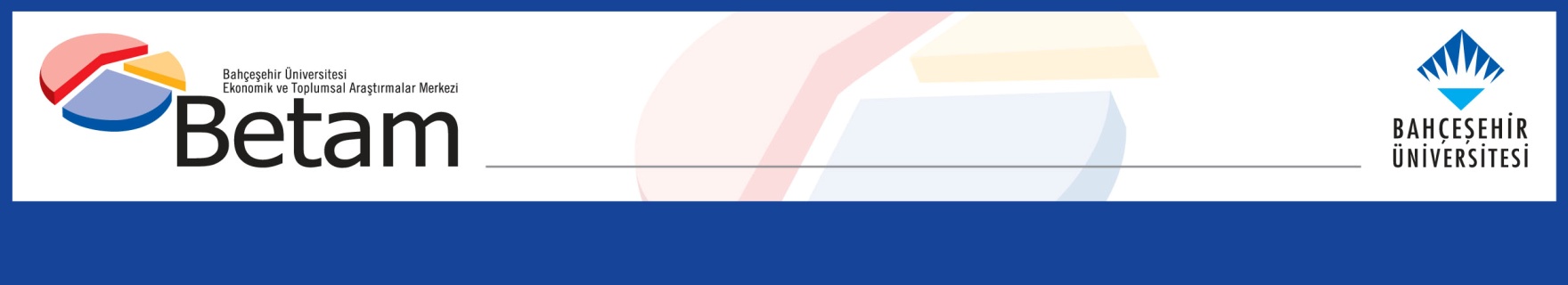 İSTİHDAM KAYIPLARI İŞSİZLİĞİ YÜKSELTTİSeyfettin Gürsel*, Gökçe Uysal** ,Mehmet Cem Şahin***Yönetici Özeti Genel işsizlik oranı Mart’tan Nisan’a 0,9 yüzde puan artarak yüzde 13,9’a yükselmiştir. Toplam işgücü bir ayda 83 bin artarken, istihdamda da 193 binlik azalış kaydedilmiştir. İşsiz sayısı ise Mart’tan Nisan’a 275 bin artarak 4 milyon 511 bine yükselmiştir. Sektörel verilere göre tarım ve inşaatta istihdam artışları görülürken, sanayi ve hizmetler sektöründe istihdam azalışları gerçekleşmiştir. Sanayide ve Hizmetlerde sırasıyla 212 bin ve 52 bin istihdam kayıpları yaşanırken, tarım ve inşaat sektöründe ise sırasıyla 62 binlik ve 9 binlik artışlar kaydedilmiştir.  Kadın istihdamında görülen 142 binlik artışla birlikte mevsim etkilerinden arındırılmış kadın işsizlik oranı Mart’tan Nisan’a 0,4 yüzde puan azalarak yüzde 15,9’a gerilemiştir. Buna karşılık erkek işsizlik oranı 334 binlik istihdam kaybı sonucunda 1,4 yüzde puanlık artışla yüzde 12,9’a yükselmiştir.İstihdamda azalış işgücünde güçlü artışMevsim etkilerinden arındırılmış aylık verilere göre Mart’tan Nisan’a istihdam edilenlerin sayısı 193 bin azalarak 28 milyon 56 bin kişi olarak kaydedilmiş, işgücü ise 83 bin artarak 32 milyon 567 bine yükselmiştir (Şekil 1, Tablo 1). Bu gelişmelerin sonucunda Nisan’da işsiz sayısı 275 bin kişi artmış, işsizlik oranı da yüzde 0,9 puan artarak yüzde 13,9’a yükselmiştir.Şekil 1 : Mevsim etkilerinden arındırılmış işgücü, istihdam ve işsizlik oranıKaynak: TÜİK, BetamAlternatif işsizlik oranlarındaki gelişmeler TÜİK tarafından açıklanan alternatif işsizlik oranlarının nasıl hesaplandığı Kutu 1’de açıklanmaktadır. Alternatif işsizlik oranları, işgücü arzından yeterince faydalanılamayan çalışan (zamana bağlı eksik istihdam) ya da işgücü dışına çıkmış ama aslında çalışmak isteyen ve çalışmaya hazır kişileri (potansiyel işgücü) de içermektedir.   Kutu 1: Alternatif İşsizlik Oranları İle İlgili TanımlarZamana bağlı eksik istihdam: Referans haftasında istihdamda olan, esas işinde ve diğer işinde/işlerinde fiili olarak 40 saatten daha az süre çalışmış olup, daha fazla süre çalışmak istediğini belirten ve mümkün olduğu taktirde daha fazla çalışmaya başlayabilecek olan kişilerdir. Potansiyel işgücü: Referans haftasında ne istihdamda ne de işsiz olan çalışma çağındaki kişilerden; iş arayan fakat kısa süre içerisinde işbaşı yapabilecek durumda olmayanlarla, iş aramadığı halde çalışma isteği olan ve kısa süre içerisinde işbaşı yapabilecek durumda olan kişilerdir.İşsiz: Referans dönemi içinde istihdam halinde olmayan kişilerden iş aramak için son dört hafta içinde aktif iş arama kanallarından en az birini kullanmış ve 2 hafta içinde işbaşı yapabilecek durumda olan kurumsal olmayan çalışma çağındaki tüm kişiler işsiz nüfusa dahildir. 1) İşsizlik Oranı = [İşsiz/İşgücü] * 100      2) Zamana bağlı eksik istihdam ile işsizliğin bütünleşik oranı = [(Zamana bağlı eksik istihdamdaki kişiler + İşsizler) / İşgücü] * 1003) İşsiz ve potansiyel işgücünün bütünleşik oranı =   [(İşsiz + Potansiyel İşgücü) / (İşgücü + Potansiyel İşgücü)] * 100     4) Atıl İşgücü Oranı =   [(Zamana Bağlı Eksik İstihdam  + İşsiz + Potansiyel   İşgücü) / (İşgücü + Potansiyel İşgücü)] * 100Genel işsizlik oranı Mart’tan Nisan’a yüzde 13,0’dan 13,9’a yükselirken üç alternatif işsizlik oranlarının tamamında da benzer yükselişler görülmektedir. Mevsim etkilerinden arındırılmış verilere göre “Zamana bağlı eksik istihdam ve işsizlerin bütünleşik oranı” Mart ayından Nisan ayına 1,8 yüzde puan yükselerek yüzde 18,1’den yüzde 19,9 seviyesine, “Potansiyel işgücü ve işsizlerin bütünleşik oranı” 0,8 yüzde puan artarak yüzde 21,1’den yüzde 21,9’a yükselmiştir. Bu iki alternatif işsizlik oranın bileşiminden oluşan “Atıl işgücü oranı” ise yüzde 25,7’den yüzde 27,4’e yükselerek 1,7 yüzde puan artmıştır (Şekil 2, Tablo 4).Potansiyel işgücü Mart’tan Nisan’a 38 bin artmıştır (Tablo 4). Bunun sonucunda “Potansiyel işgücü ve işsizlerin bütünleşik oranı” olarak adlandırılan alternatif işsizlik oranı Mart’tan Nisan’a yüzde 21,1’den yüzde 21,9’a yükselmiştir. Şekil 2 : Manşet işsizlik oranı ve Alternatif İşsizlik Oranları (%)Kaynak: TÜİK, BetamSektörel gelişmeler ve tarım dışı işsizlikMevsim etkilerinden arındırılmış verilere göre Mart’tan Nisan’a tarım dışı istihdam 255 binlik ciddi düşüş göstererek 23 milyon 6 bine gerilemiştir (Şekil 3, Tablo 2). Tarım dışı işgücü ise 120 bin artarak 27 milyon 453 bine yükselmiştir. Böylelikle Nisan’da tarım dışı işsiz sayısında 375 binlik çok yüksek bir artışla bu sayı 4 milyon 447 bine yükselmiştir. Tarım dışı işsizlik oranı da yüzde 14,9’dan 1,3 yüzde puan artarak yüzde 16,2’ye ulaşmıştır. Şekil 3 : Mevsim etkilerinden arındırılmış tarım dışı işgücü, istihdam ve işsizlik oranı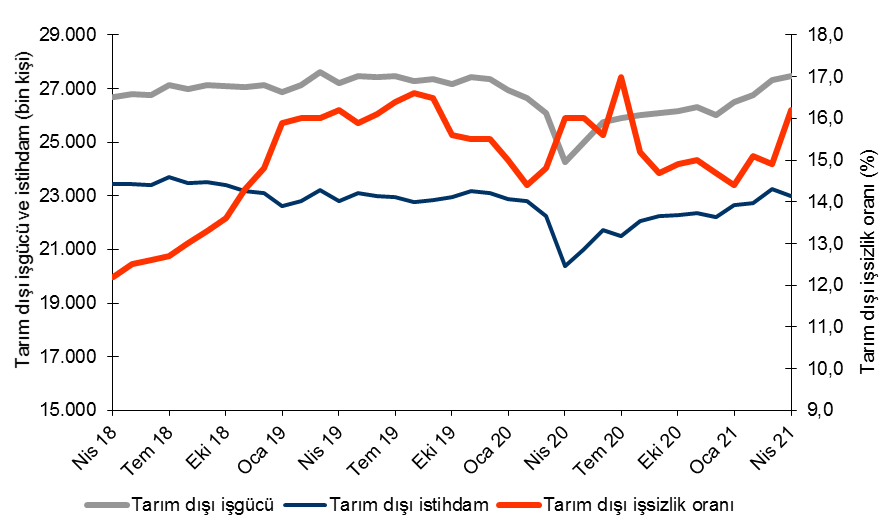 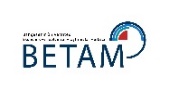 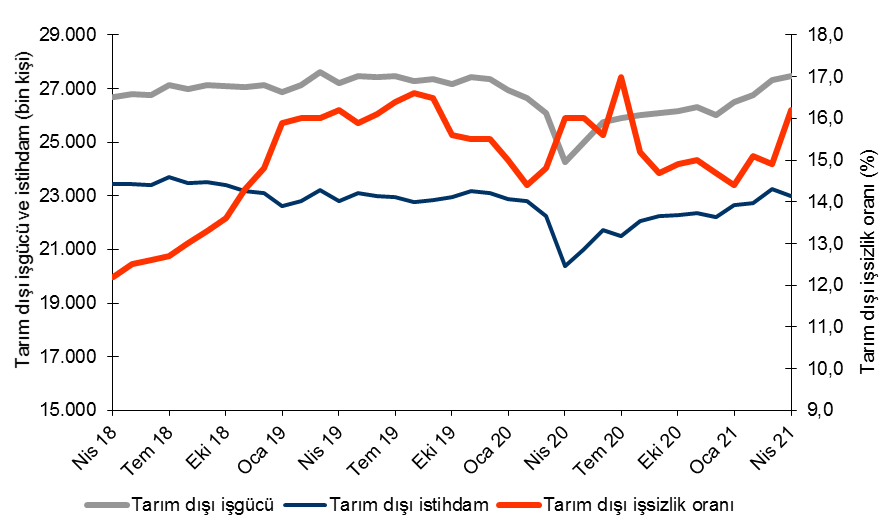 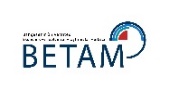 Kaynak: TÜİK, BetamNisan ayında tarım ve inşaat sektöründe istihdam artışları, sanayi ve hizmetlerde ise istihdam azalışları görülmektedir. Sanayi sektörü, Mart’ta gösterdiği 485 binlik olağan dışı istihdam artışının ardından Nisan’da 212 binlik istihdam kaybı yaşamıştır. Diğer bir deyişle sanayide Mart’taki güçlü istihdam artışının yarısı Nisan’da kaybedilmiştir. Zıt yönlü bu şiddetli değişimlerin bir bakıma geçen ayki İşgücü Piyasası Görünümü notumuzda işaret ettiğimiz şüpheli duruma açıklık getirdiği söylenebilir. Sanayide iki aylık istihdam artışı 273 bindir ve bu artış çok da olağan dışı değildir. Nisan’da istihdam tarımda 62 bin, inşaatta 9 bin kişi artarken hizmetlerde 52 bin kişi azalmıştır. Hizmetler sektöründe güçlü istihdam artışlarının son iki aydır yerini azalışlara bıraktığı not edilmelidir.Şekil 4 : Sektörlerin istihdam değişimi (bin kişi)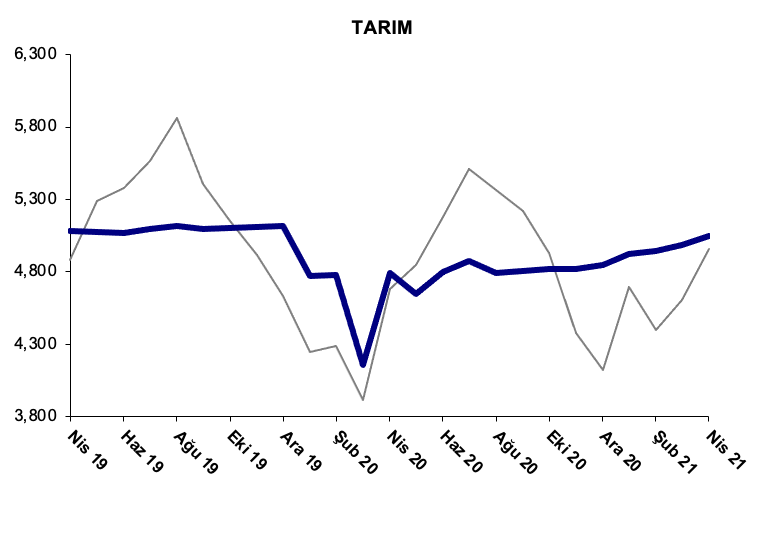 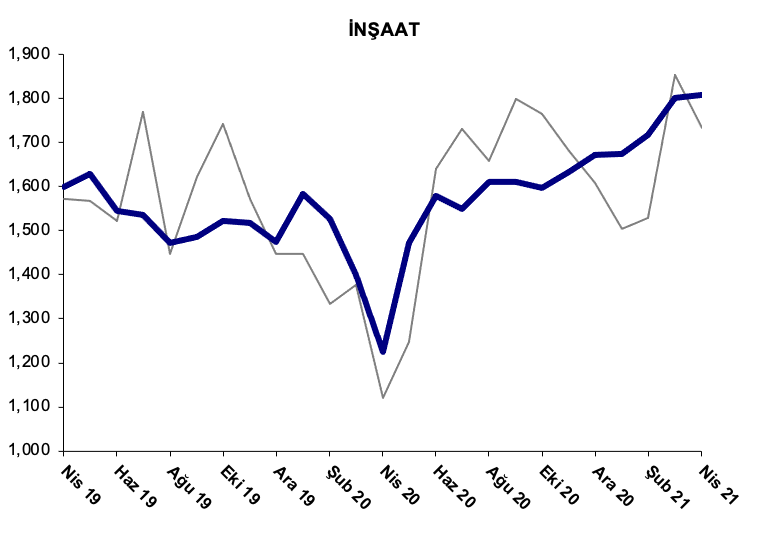 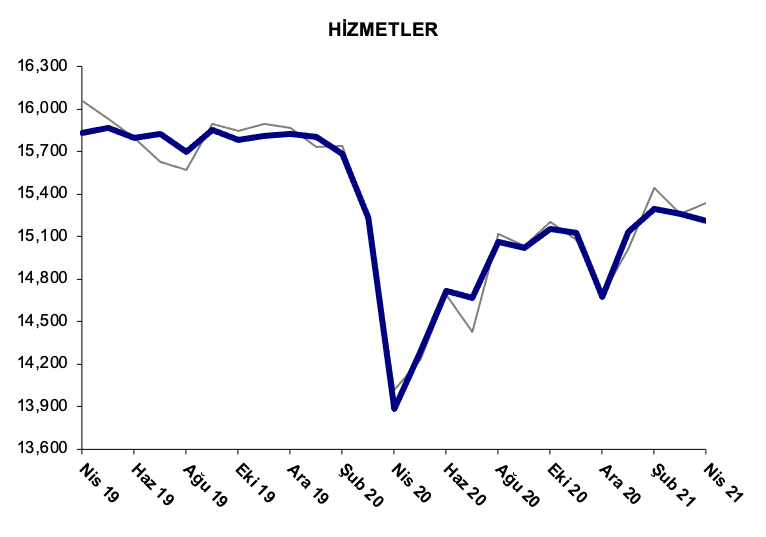 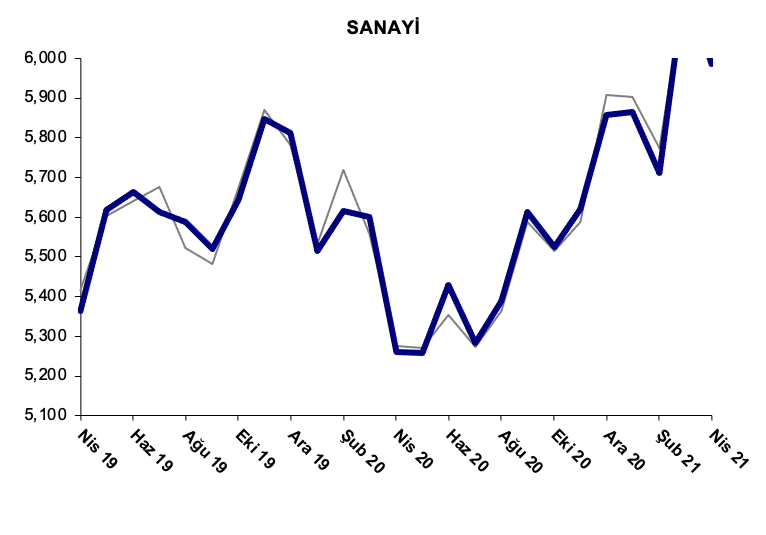 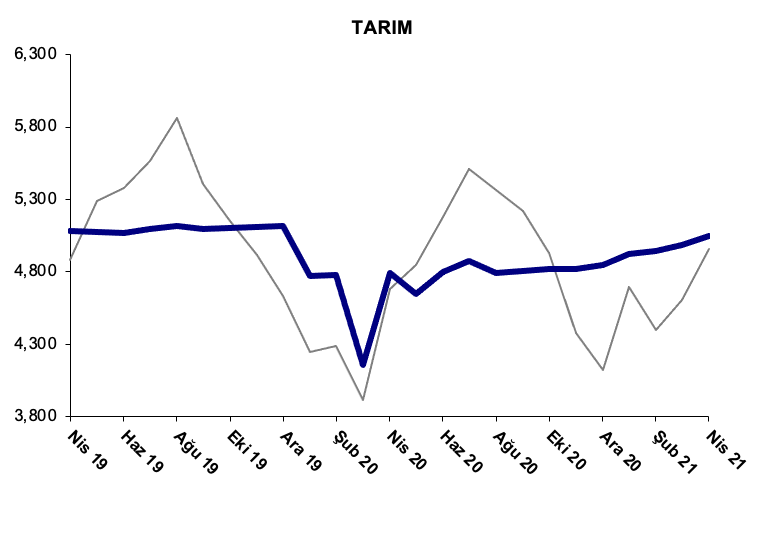 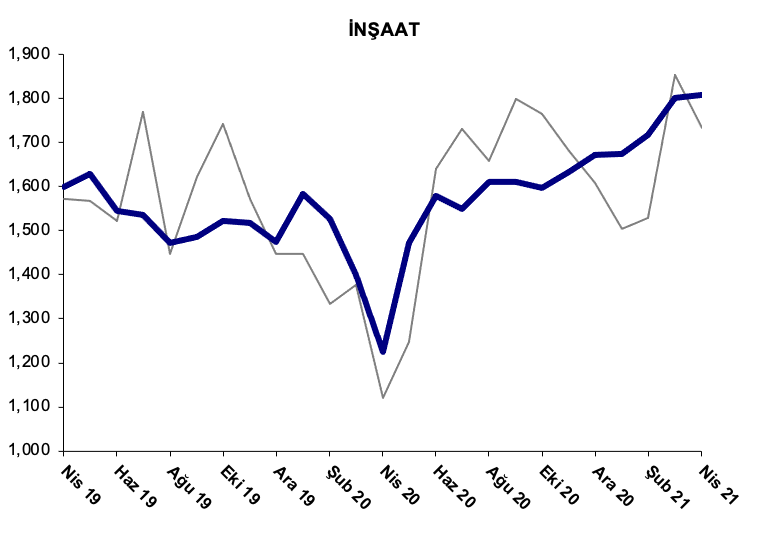 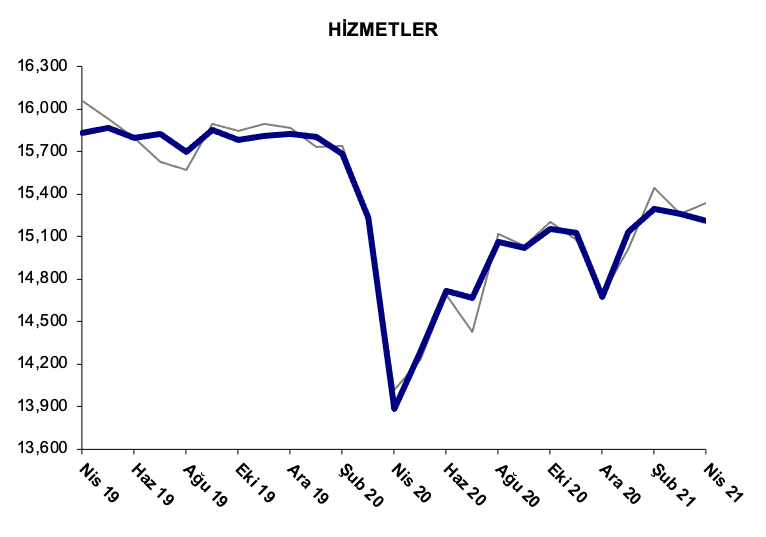 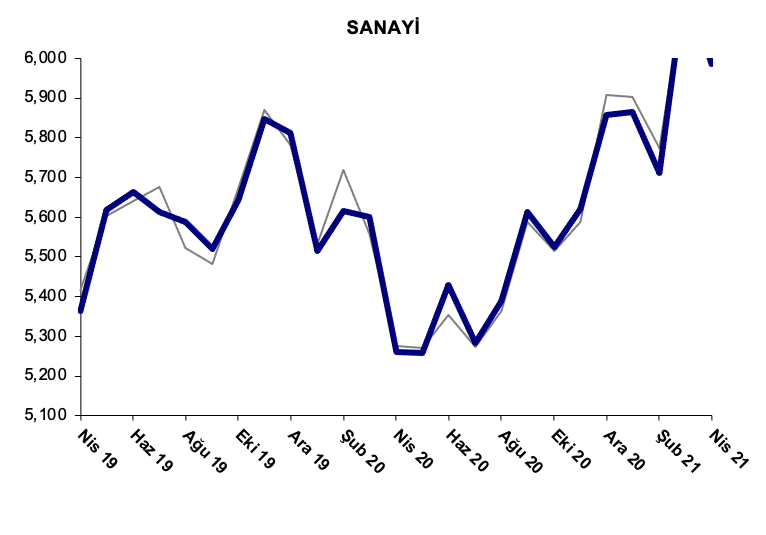 Kaynak: TÜİK, BetamErkek işsizliğinde şiddetli artışŞekil 5’de mevsim etkilerinden arındırılmış kadın ve erkek işsizlik oranları verilmektedir. Kadın işsizliğinde son üç aydır görülmekte olan işsizlik artışları, Nisan ayında istihdamın işgücünden daha yüksek artış göstermesiyle tersine dönmüştür. Nisan ayında kadınlarda işgücü ve istihdam sırasıyla 124 ve 142 binlik artışlar göstermiş, bunun sonucunda da kadın işsizlik oranı yüzde 16,3’ten yüzde 15,9’a yüzde 0,4’lük gerileme kaydetmiştir (Tablo 5). Kadın istihdamının geçen yılın Mart ve Nisan aylarındaki şiddetli gerilemesinden bu yana son 12 aydır sürekli yükselişte olduğu not edilmelidir. Erkek işsizlik oranı ise Temmuz 2020’den bu yana en yüksek seviyesine ulaşmıştır. Nisan’da erkek işgücü 41 binlik azalış gösterirken, erkek istihdamı 334 bin azalmıştır. Erkek işsiz sayısında 293 binlik artış erkek işsizlik oranını yüzde 11,5’den 12,9’a 1,4 yüzde puan yükseltmiştir.Şekil 5 : Mevsim etkilerinden arındırılmış kadın ve erkek işsizlik oranları (%)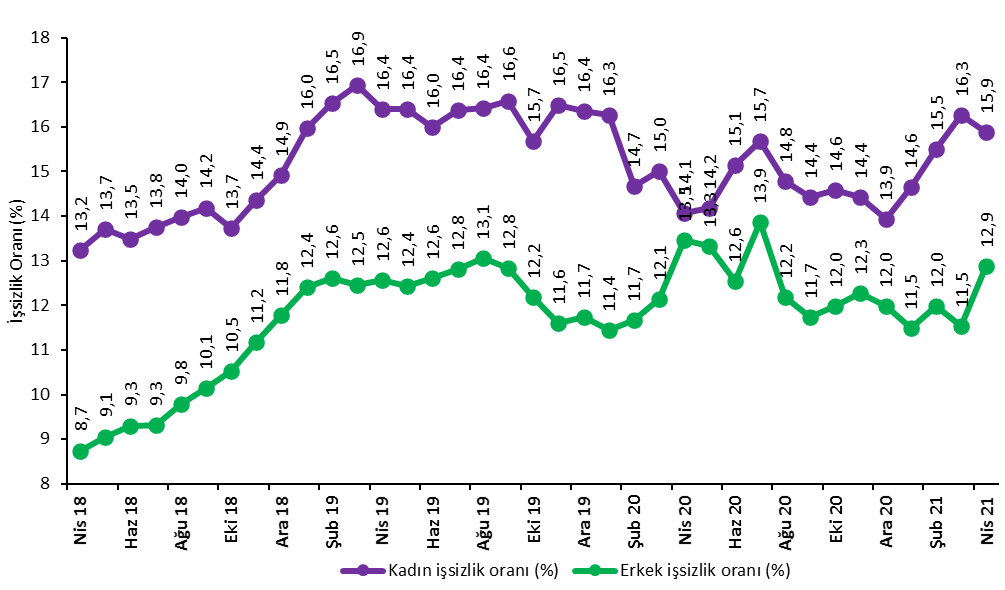 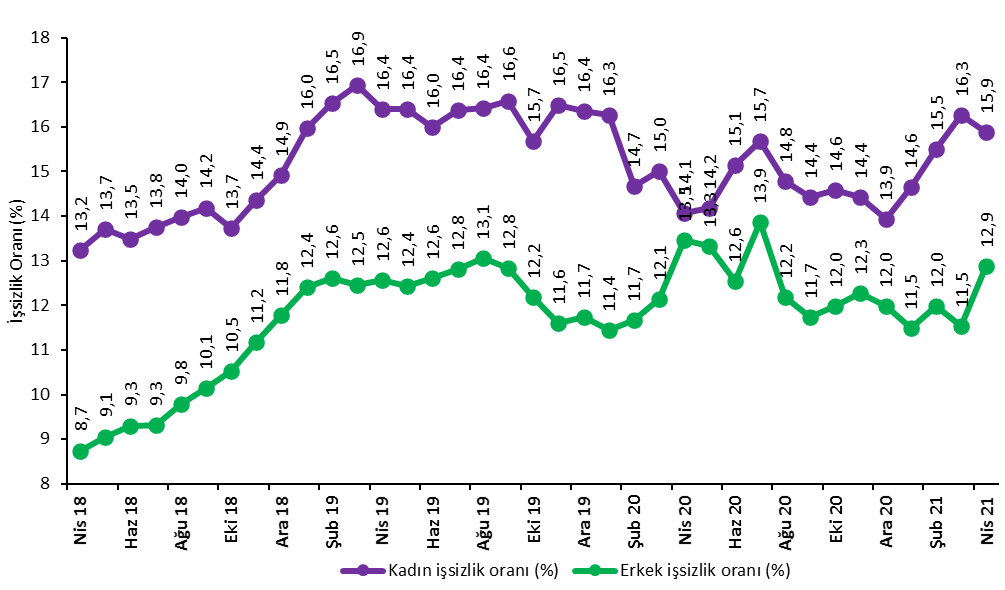 Kaynak: TÜİK,BetamBu gelişmelere paralel olarak istihdam oranının kadınlarda 0,4 yüzde puan yükseldiği, erkeklerde ise 1,1 yüzde puan gerilediği görülmektedir. Erkek istihdam oranı Nisan 2020’de yaşadığı büyük çöküşten sonra Mayıs 2020’den itibaren artış eğilimine girerek Mart 2021’de yüzde 62,4’e yükselmiş, Nisan 2021’de ise yüzde 61,3’e gerilemiştir. Kadın istihdam oranının ise yüzde 27,4 ile pandemi arifesindeki seviyesine yaklaştığı görülmektedir. (Şekil 6,Tablo 5).Şekil 6 : Mevsim etkilerinden arındırılmış kadın ve erkek istihdam oranları (%)Kaynak: TÜİK,BetamTablo 1 : Mevsim etkilerinden arındırılmış işgücü göstergeleri (bin kişi) *Kaynak: TÜİK, BetamTablo 2 : Mevsim etkilerinden arındırılmış tarım dışı işgücü göstergeleri (bin kişi) *Kaynak: TÜİK, BetamTablo 3 : Mevsim etkilerinden arındırılmış sektörel istihdam (bin kişi) *Kaynak: TÜİK, BetamTablo 4 : İşsizlik Ve Alternatif İşsizlik Oranları (%) Ve Seviyeleri (Bin) *Kaynak: TÜİK, BetamTablo 5 : Mevsim etkilerinden arındırılmışkadın ve erkek genel işgücü göstergeleri (bin)Kaynak: TÜİK, Betamİşgücüİstihdamİşsizlikİşsizlik OranıAylık DeğişimlerAylık DeğişimlerAylık DeğişimlerNisan 1832.08428.8083.27610,2%İşgücüİstihdamİşsizlikMayıs 1832.19428.7893.40410,6%110-19128Haziran 1832.12928.7033.42610,7%-65-8622Temmuz 1832.43928.9523.48710,7%31024961Ağustos 1832.31128.7123.59911,1%-128-240112Eylül 1832.45528.7363.71911,5%14424120Ekim 1832.32328.5833.74011,6%-132-15321Kasım 1832.31328.3683.94512,2%-10-215205Aralık 1832.39528.2474.14712,8%82-121202Ocak 1932.09727.7334.36413,6%-298-514217Şubat 1932.45727.9394.51813,9%360206154Mart 1932.87928.3024.57713,9%42236359Nisan 1932.35127.8754.47613,8%-528-427-101Mayıs 1932.67328.1874.48613,7%32231210Haziran 1932.53728.0744.46313,7%-136-113-23Temmuz 1932.63028.0674.56314,0%93-7100Ağustos 1932.47227.8754.59714,2%-158-19234Eylül 1932.53427.9564.57814,1%6281-19Ekim 1932.36428.0484.31613,3%-17092-262Kasım 1932.58828.2834.30513,2%224235-11Aralık 1932.53528.2254.31013,2%-53-585Ocak 2031.80927.6714.13813,0%-726-554-172Şubat 2031.59527.6023.99312,6%-214-69-145Mart 2030.34426.3913.95313,0%-1.251-1.211-40Nisan 2029.14825.1693.98013,7%-1.196-1.22227Mayıs 2029.70625.6654.04113,6%55849661Haziran 2030.62226.5254.09713,4%91686056Temmuz 2030.83426.3794.45514,4%212-146358Ağustos 2030.87026.8544.01513,0%36475-440Eylül 2030.94427.0523.89312,6%74198-122Ekim 2031.08327.1003.98312,8%1394890Kasım 2031.24227.1984.04412,9%1599861Aralık 2030.95627.0543.90212,6%-286-144-142Ocak 2131.53727.5963.94012,5%58154238Şubat 2131.84427.6674.17613,1%30771236Mart 2132.48428.2494.23613,0%64058260Nisan 2132.56728.0564.51113,9%83-193275İşgücüİstihdamİşsizlikİşsizlik OranıAylık DeğişimlerAylık DeğişimlerAylık DeğişimlerNisan 1826.69123.4353.25612,2%İşgücüİstihdamİşsizlikMayıs 1826.78523.4373.34812,5%94292Haziran 1826.76123.3893.37212,6%-24-4824Temmuz 1827.12923.6843.44512,7%36929574Ağustos 1826.99223.4833.50913,0%-137-20164Eylül 1827.14323.5333.61013,3%15150101Ekim 1827.08123.3983.68313,6%-62-13573Kasım 1827.05323.1843.86914,3%-29-214185Aralık 1827.12123.1074.01414,8%68-77145Ocak 1926.88522.6104.27515,9%-236-497261Şubat 1927.14022.7984.34216,0%25618868Mart 1927.62923.2084.42116,0%48841078Nisan 1927.20022.7944.40616,2%-428-414-14Mayıs 1927.48023.1114.36915,9%280317-37Haziran 1927.42223.0074.41516,1%-58-10446Temmuz 1927.48022.9734.50716,4%58-3492Ağustos 1927.29022.7604.53016,6%-189-21324Eylül 1927.37522.8584.51716,5%8598-13Ekim 1927.18822.9474.24115,6%-18689-275Kasım 1927.42623.1754.25115,5%23822810Aralık 1927.34923.1104.23915,5%-77-65-12Ocak 2026.94122.9004.04115,0%-408-210-198Şubat 2026.66422.8243.84014,4%-278-76-202Mart 2026.09622.2343.86214,8%-567-59023Nisan 2024.25520.3743.88116,0%-1.841-1.86019Mayıs 2025.01821.0154.00316,0%763641122Haziran 2025.73921.7244.01515,6%72170912Temmuz 2025.90421.5004.40417,0%164-224388Ağustos 2026.01922.0643.95515,2%115564-449Eylül 2026.07722.2443.83314,7%59180-121Ekim 2026.18022.2793.90114,9%1023567Kasım 2026.32622.3773.94915,0%1469848Aralık 2026.03322.2063.82714,7%-293-171-122Ocak 2126.48722.6733.81414,4%454467-13Şubat 2126.76322.7224.04115,1%27649227Mart 2127.33423.2614.07314,9%57053931Nisan 2127.45323.0064.44716,2%120-255375TarımSanayiİnşaatHizmetlerAylık DeğişimlerAylık DeğişimlerAylık DeğişimlerAylık DeğişimlerNisan 185.3735.6012.15115.683TarımSanayiİnşaatHizmetlerMayıs 185.3525.6922.07515.671-2191-76-12Haziran 185.3145.6452.01015.734-38-47-6563Temmuz 185.2685.8432.01615.825-46198691Ağustos 185.2295.7521.91215.820-39-91-104-5Eylül 185.2035.7531.94915.830-2613710Ekim 185.1855.7911.88715.721-1838-62-109Kasım 185.1845.6591.76415.761-1-132-12340Aralık 185.1405.6291.78715.691-44-3023-70Ocak 195.1235.1941.67615.740-17-435-11149Şubat 195.1415.3691.65415.77618175-2236Mart 195.0945.6081.71915.881-4723965105Nisan 195.0815.3651.59915.829-13-243-120-52Mayıs 195.0765.6191.62815.864-52542935Haziran 195.0675.6631.54615.798-944-82-66Temmuz 195.0945.6141.53515.82427-49-1126Ağustos 195.1155.5891.47215.69921-25-63-125Eylül 195.0985.5191.48615.852-17-7014153Ekim 195.1015.6431.52215.782312436-70Kasım 195.1085.8481.51715.8117205-529Aralık 195.1155.8131.47515.8237-35-4212Ocak 204.7715.5161.58315.802-344-297108-21Şubat 204.7785.6151.52715.682799-56-120Mart 204.1575.6001.40015.234-621-15-127-448Nisan 204.7955.2611.22513.886638-339-175-1.348Mayıs 204.6505.2591.47214.283-145-2247397Haziran 204.8015.4301.57914.716151171107433Temmuz 204.8795.2841.55014.66678-146-29-50Ağustos 204.7905.3891.61015.065-8910560399Eylül 204.8085.6141.61015.020182250-45Ekim 204.8215.5251.59815.15713-89-12137Kasım 204.8215.6211.63415.12209636-35Aralık 204.8485.8581.67214.6762723738-446Ocak 214.9235.8661.67515.1327583456Şubat 214.9455.7121.71815.29222-15443160Mart 214.9886.1971.80015.2634348582-29Nisan 215.0505.9851.80915.21162-2129-52İşsizlik Oranı (%)İşsiz Sayısı (Bin)Zamana Bağlı Eksik İstihdam Ve İşsizlerin Bütünleşik Oranı (%)Zamana Bağlı Eksik İstihdam Seviyesi (bin)Potansiyel İşgücü Ve İşsizlerin Bütünleşik Oranı (%)Potansiyel İşgücü (bin)Atıl İşgücü Oranı (%)ToplamNisan 1810,2327611,438214,2149215,45149Mayıs 1810,6340411,736314,6151815,75285Haziran 1810,7342611,526915,4179916,25494Temmuz 1810,7348711,834115,2170316,25530Ağustos 1811,1359912,337515,5166816,65642Eylül 1811,5371912,430515,3147216,25496Ekim 1811,6374012,839715,7158316,95721Kasım 1812,2394513,438516,5166117,65991Aralık 1812,8414714,038817,1168018,36215Ocak 1913,6436414,735418,7201519,86733Şubat 1913,9451815,138318,1165719,36558Mart 1913,9457715,242118,4180519,76802Nisan 1913,8447615,037718,0164319,16496Mayıs 1913,7448614,628417,8161818,66388Haziran 1913,7446314,732018,2178319,16566Temmuz 1914,0456315,033218,4176619,46660Ağustos 1914,2459715,027418,6177219,36643Eylül 1914,1457815,236717,9151718,96462Ekim 1913,3431614,331217,7171618,66344Kasım 1913,2430514,335517,4165318,46313Aralık 1913,2431014,437517,5167718,66362Ocak 2013,0413815,682419,0235321,47315Şubat 2012,6399315,074618,6231420,87053Mart 2013,0395316,193220,5285223,27738Nisan 2013,7398018,5141223,6379427,99187Mayıs 2013,6404119,3169224,4424229,49976Haziran 2013,4409717,1113922,5360425,88840Temmuz 2014,4445518,5124922,6324726,28952Ağustos 2013,0401517,0123321,6338425,28632Eylül 2012,6389315,9102721,2338524,18305Ekim 2012,8398317,1133221,6348325,58799Kasım 2012,9404416,9123622,9403426,59314Aralık 2012,6390217,8160823,8454828,310058Ocak 2112,5394020,0236722,8421029,310518Şubat 2113,1417619,5203422,2371928,09929Mart 2113,0423618,1164421,1331825,79198Nisan 2113,9451119,9197021,9335627,49837Toplam İşgücü, KadınToplam İstihdam, KadınToplam İşsiz, KadınToplam İşgücü, ErkekToplam İstihdam, ErkekToplam İşsiz, ErkekKadın İşgücü / 15+Kadın İstihdam / 15+Erkek İşgücü / 15+Erkek İstihdam / 15+Nisan 1810.4469.0621.38421.63819.7461.89234,229,772,265,9Mayıs 1810.4809.0431.43721.71319.7461.96734,329,672,465,9Haziran 1810.4249.0171.40721.70519.6862.01934,029,472,465,6Temmuz 1810.4839.0401.44321.95619.9122.04434,229,573,166,3Ağustos 1810.4669.0041.46221.84419.7082.13634,129,372,765,6Eylül 1810.5419.0451.49621.91419.6912.22334,329,472,965,5Ekim 1810.4389.0041.43421.88519.5792.30633,929,372,865,1Kasım 1810.4868.9791.50721.82619.3882.43834,129,272,564,4Aralık 1810.5498.9751.57421.84619.2722.57434,229,172,564,0Ocak 1910.6558.9521.70321.44218.7812.66134,529,071,162,3Şubat 1910.7248.9501.77421.73218.9892.74334,729,072,062,9Mart 1910.8098.9791.83022.07119.3232.74834,929,073,063,9Nisan 1910.7478.9851.76221.60418.8902.71434,729,071,462,4Mayıs 1910.7248.9661.75821.94819.2212.72734,628,972,463,4Haziran 1910.6358.9331.70221.90219.1412.76134,228,772,263,1Temmuz 1910.6988.9461.75221.93319.1222.81134,428,772,262,9Ağustos 1910.6288.8831.74521.84418.9922.85234,128,571,862,4Eylül 1910.6998.9241.77521.83619.0332.80334,328,671,762,5Ekim 1910.6228.9561.66621.74119.0922.64934,028,771,362,6Kasım 1910.7368.9661.77021.85319.3172.53634,328,771,563,2Aralık 1910.6488.9061.74221.88719.3202.56734,028,471,563,2Ocak 2010.3458.6621.68321.46419.0092.45533,027,670,062,0Şubat 2010.1488.6591.48921.44718.9432.50432,327,669,961,7Mart 209.4738.0521.42120.87118.3392.53230,125,667,959,6Nisan 209.1707.8801.29019.97917.2892.69029,125,064,856,1Mayıs 209.2337.9231.31020.47317.7422.73129,325,166,357,5Haziran 209.6908.2221.46820.93118.3032.62830,726,067,759,2Temmuz 209.8088.2701.53821.02618.1092.91731,026,167,958,5Ağustos 209.7538.3111.44221.11718.5432.57430,826,268,059,7Eylül 209.7378.3331.40421.20818.7192.48930,726,368,260,2Ekim 209.8058.3741.43121.27818.7262.55230,926,368,360,1Kasım 209.8168.4001.41621.42618.7982.62830,826,468,660,2Aralık 209.9048.5231.38121.05318.5322.52131,126,767,359,3Ocak 2110.0218.5531.46821.51619.0432.47331,426,868,760,8Şubat 2110.2248.6391.58521.62019.0292.59132,027,068,960,7Mart 2110.3288.6491.67922.15619.5992.55732,327,070,662,4Nisan 2110.4528.7911.66122.11519.2652.85032,627,470,461,3